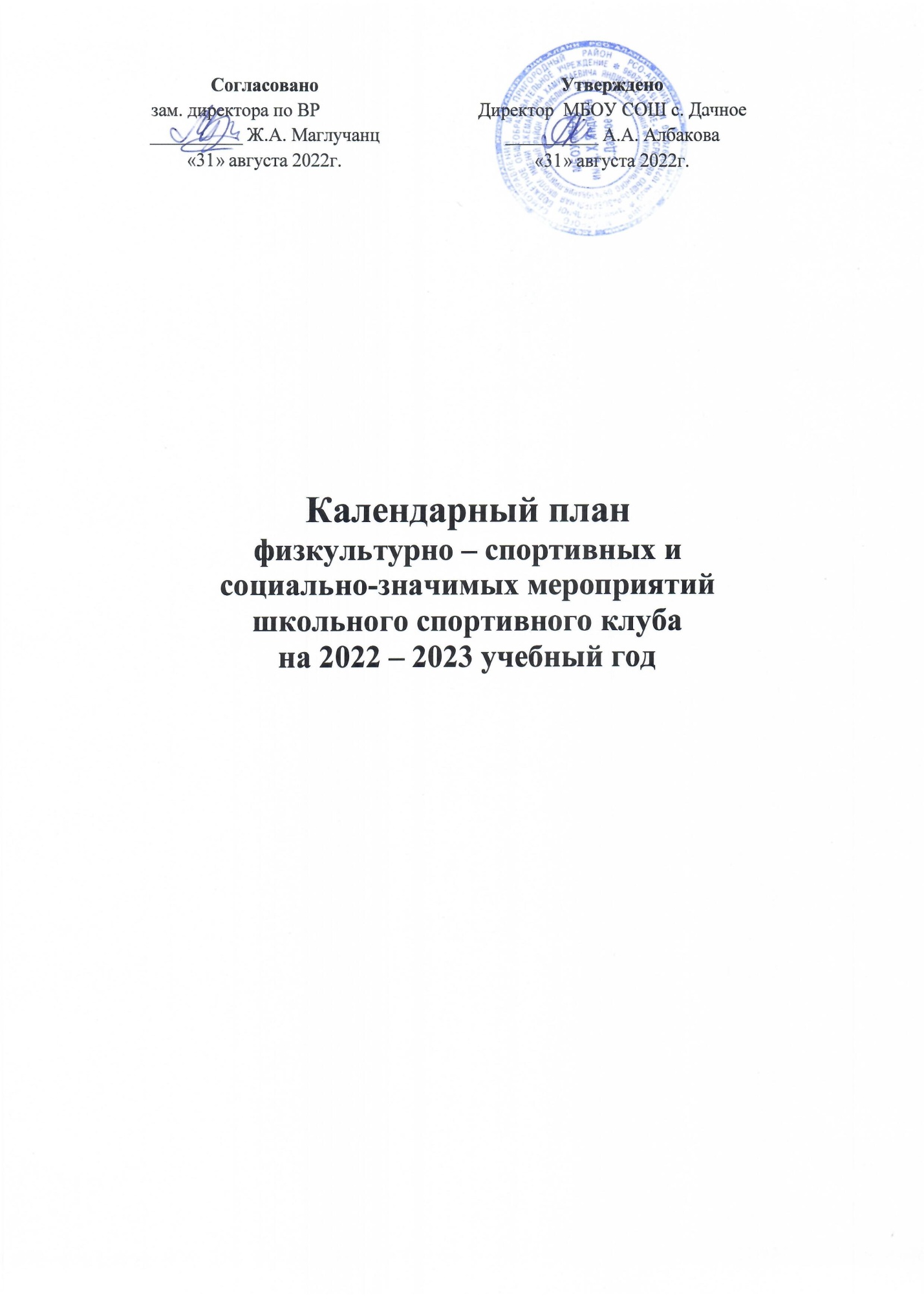 Содержание  программы    Пояснительная  записка ……………………………………………………………….3    Содержание изучаемого курса ………………………………………………………..7     Планируемые результаты……………………………………………………………...8    Тематический план …………………………………………………………………….11    Материально-техническое обеспечение………………………………………………13                                    Пояснительная записка.Дополнительная общеобразовательная общеразвивающая программа секции  «Волейбол» предназначена для физкультурно-спортивной и оздоровительной работы с учащимися 5–11 классов общеобразовательной школы базового уровня, проявляющими интерес к физической культуре и спорту.	Волейбол – один из игровых видов спорта в программах физического воспитания учащихся общеобразовательных учреждений. Он включён в урочные занятия, широко практикуется во внеклассной и внешкольной работе – это занятия в спортивной секции по волейболу, физкультурно-массовые и спортивные мероприятия (соревнования в общеобразовательном учреждении, на уровне района, округа, матчевые встречи и т.п.).	 Чтобы играть в волейбол, необходимо уметь быстро выполнять двигательные действия, высоко прыгать, мгновенно менять направление и скорость движения, обладать ловкостью и выносливостью. Занятия волейболом улучшают работу сердечно-сосудистой и дыхательной систем, укрепляют костную систему, развивают подвижность суставов, увеличивают силу и эластичность мышц. Постоянное взаимодействие с мячом способствует улучшению глубинного и периферического зрения, точности и ориентировке в пространстве. Развивается двигательная реакция на зрительные и слуховые сигналы. Игра в волейбол требует от занимающихся максимального проявления физических возможностей, волевых усилий и умения пользоваться приобретёнными навыками. Проявляются положительные эмоции: жизнерадостность, бодрость, желание победить. Развивается чувство ответственности, коллективизма, скорость принятия решений. Благодаря своей эмоциональности игра в волейбол представляет собой средство не только физического развития, но и активного отдыха. Широкому распространению волейбола содействует несложное оборудование: небольшая площадка, сетка, мяч.	В программе представлены доступные для учащихся упражнения, способствующие овладению элементами техники и тактики игры в волейбол, развитию физических способностей.	Нормативно-правовой и документальной базой дополнительной общеобразовательной общеразвивающей программы   по формированию культуры здоровья учащихся являются:Закон Российской Федерации «Об образовании».Федеральный государственный образовательный стандарт.СанПиН 2.4.2.1178-02 «Гигиенические требования к режиму учебно-воспитательного процесса» (Приказ Минздрава от 28.11.2002) раздел 2.9;Федеральный закон от 20.03.1999 № 52-ФЗ «О санитарно-эпидемиологическом благополучии населения».Постановление Правительства Российской Федерации от 23.03.2001 № 224 «О проведении эксперимента по совершенствованию структуры и содержания общего образования» в части сохранения и укрепления здоровья школьников.Гигиенические требования к условиям реализации основной образовательной программы начального общего образования (2009 г.).	Данная программа направлена на формирование, сохранение и укрепление здоровья учащихся, в её основу положены культурологический и личностно-ориентированный подходы. дополнительная общеобразовательная общеразвивающая программа  по физкультурно-спортивному и оздоровительному направлению «Волейбол» носит образовательно-воспитательный характер и направлена на осуществление следующих целей: укрепление здоровья, физического развития и подготовленности; воспитание личностных качеств; освоение и совершенствование жизненно важных двигательных навыков, основ спортивной техники избранного вида спорта.	Цели конкретизированы следующими задачами:Пропаганда здорового образа жизни, укрепление здоровья, содействие гармоническому физическому развитию занимающихся.Популяризация волейбола как вида спорта и активного отдыха.Формирование у учащихся устойчивого интереса к занятиям волейболом.Обучение технике и тактике игры в волейбол.Развитие физических способностей (силовых, скоростных, скоростно-силовых, координационных, а также выносливости, гибкости).Формирование у учащихся необходимых теоретических знаний.Воспитание моральных и волевых качеств.Особенности реализации дополнительной общеобразовательной общеразвивающаей программы   : количество часов и место проведения занятий
Дополнительная общеобразовательная общеразвивающая программа  по физкультурно-спортивному и оздоровительному направлению «Волейбол» предназначена для учащихся 5–11 классов. Принадлежность к внеурочной деятельности определяет режим проведения занятий, а именно: занятия по внеурочной деятельности проводятся после всех уроков основного расписания, два раза в неделю, продолжительность соответствует рекомендациям СанПиНа.	Занятия проводятся в спортивном зале или на пришкольной спортивной площадке. Здоровьесберегающая организация образовательного процесса предполагает использование форм и методов обучения, адекватных возрастным возможностям занимающихся.Формы проведения занятий и виды деятельностиОднонаправленные занятия. Посвящены только одному из компонентов подготовки волейболиста: техническому, тактическому или физическому.Комбинированные занятия.Включают два-три компонента в различных сочетаниях: техническая и физическая подготовка; техническая и тактическая подготовка; техническая, физическая и тактическая подготовка.Целостно-игровые занятия.Построены на учебной двусторонней игре в волейбол по упрощённым правилам, с соблюдением основных правил.Контрольные занятия. Приём нормативов у занимающихся, выполнение контрольных упражнений (двигательных заданий) с целью получения данных об уровне технико-тактической и физической подготовленности занимающихся	Подобная реализация дополнительной общеобразовательной общеразвивающей   программы   по физкультурно-спортивному и оздоровительному направлению «Волейбол» соответствует возрастным особенностям учащихся, способствует формированию личной культуры здоровья учащихся через организацию здоровьесберегающих практик.В процессе обучения и воспитания собственных установок, потребностей в значимой мотивации на соблюдение норм и правил здорового образа жизни, культуры здоровья у обучающихся формируются познавательные, личностные, регулятивные, коммуникативные универсальные учебные действия.	Программа предусматривает достижение следующих результатов образования:личностные результаты – готовность и способность учащихся к саморазвитию, сформированность мотивации к учению и познанию, ценностно-смысловые установки учеников, отражающие их индивидуально-личностные позиции, социальные компетентности, личностные качества; сформированность основ российской, гражданской идентичности; метапредметные результаты – освоенные учащимися универсальные учебные действия (познавательные, регулятивные и коммуникативные);предметные результаты – освоенный учащимися в ходе изучения учебных предметов опыт специфической для каждой предметной области деятельности по получению нового знания, его преобразованию и применению, а также система основополагающих элементов научного знания, лежащая в основе современной научной картины мира.Содержание изучаемого курсаПеремещенияСтойка игрока (исходные положения).  Перемещение в стойке приставными шагами: правым и левым боком, лицом вперёд. Сочетание способов перемещений (бег, остановки, повороты, прыжки вверх)Передачи мячаПередача сверху двумя руками вперёд-вверх (в опорном положении).  Передача сверху двумя руками в прыжке (вдоль сетки и через сетку). Передача сверху двумя руками, стоя спиной в направлении передачи. Передача снизу двумя руками над собой. Передача снизу двумя руками в парах.Подачи мячаНижняя прямая. Верхняя прямая. Подача в прыжке. Нападающие (атакующие) ударыПрямой нападающий удар (по ходу). Нападающий удар с переводом вправо (влево).Приём мячаПриём снизу двумя руками. Приём сверху двумя руками. Приём мяча, отражённого сеткой.Блокирование атакующих ударовОдиночное блокирование. Групповое блокирование (вдвоём, втроём). Страховка при блокировании. Тактические игрыИндивидуальные тактические действия в нападении, защите. Групповые тактические действия в нападении, защите. Командные тактические действия в нападении, защите. Двусторонняя учебная игра. Подвижные игры и эстафетыИгры и эстафеты на закрепление и совершенствование технических приёмов и тактических действий. Игры, развивающие физические способности. Физическая подготовкаРазвитие скоростных, скоростно-силовых, координационных способностей, выносливости, гибкости.Судейская практика Судейство учебной игры в волейбол.Планируемые результатыВ итоге реализации дополнительной общеобразовательной общеразвивающей  программы   по спортивно-оздоровительному направлению «Волейбол» учащиеся должны знать:особенности воздействия двигательной активности на организм человека;основы рационального питания;правила оказания первой помощи;способы сохранения и укрепление здоровья;основы развития познавательной сферы;свои права и права других людей; влияние здоровья на успешную учебную деятельность; значение физических упражнений для сохранения и укрепления здоровья; 	и должны уметь:составлять индивидуальный режим дня и соблюдать его;выполнять физические упражнения для развития физических навыков;заботиться о своём здоровье; применять коммуникативные и презентационные навыки;оказывать первую медицинскую помощь при травмах;находить выход из стрессовых ситуаций;принимать разумные решения по поводу личного здоровья, а также сохранения и улучшения безопасной и здоровой среды обитания;адекватно оценивать своё поведение в жизненных ситуациях;отвечать за свои поступки;отстаивать свою нравственную позицию в ситуации выбора.	В результате реализации дополнительной общеобразовательной общеразвивающей   программы   по формированию культуры здоровья у учащихся развиваются группы качеств: отношение к самому себе, отношение к другим людям, отношение к вещам, отношение к окружающему миру. Благодаря тому, что содержание данной программы раскрывает все стороны здоровья, учащиеся будут демонстрировать такие качества личности как: товарищество, уважение к старшим, доброта, честность, трудолюбие, бережливость, дисциплинированность, соблюдение порядка, любознательность, любовь к прекрасному, стремление быть сильным и ловким.	В ходе реализация дополнительной общеобразовательной общеразвивающей   программы   по спортивно-оздоровительному направлению «Волейбол» учащиеся смогут узнать:значение волейбола в развитии физических способностей и совершенствовании функциональных возможностей организма занимающихся;правила безопасного поведения во время занятий волейболом;названия разучиваемых технических приёмов игры и основы правильной техники;наиболее типичные ошибки при выполнении технических приёмов и тактических действий;упражнения для развития физических способностей (скоростных, скоростно-силовых, координационных, а также выносливости, гибкости);контрольные упражнения (двигательные тесты) для оценки физической и технической подготовленности, требования к технике и правилам их выполнения;основное содержание правил соревнований по волейболу;жесты волейбольного судьи; игровые упражнения, подвижные игры и эстафеты с элементами волейбола;и смогут научиться:соблюдать меры безопасности и правила профилактики травматизма на занятиях волейболом;выполнять технические приёмы и тактические действия;контролировать своё самочувствие (функциональное состояние организма) на занятиях волейболом;играть в волейбол с соблюдением основных правил;демонстрировать жесты волейбольного судьи;проводить судейство по волейболу.Формы учёта знаний и умений, система контролирующихматериалов для оценки планируемых результатов освоения дополнительной общеобразовательной общеразвивающей программы  Тематический планМатериально-техническое обеспечение 	Для характеристики количественных показателей используются следующие обозначения:	Д – демонстрационный экземпляр;	К – полный комплект (на каждого обучающегося);	Г – комплект (для работы в группах).Литература для учителя1.Г.П. Богданов. Уроки физической культуры IV-VI классов: Пособие для учителей. – М.: «Просвещение», 1984 г.2.Железняк Ю. Д.  «120 уроков по волейболу» М.:, 19703.Железняк Ю.Д., Слупский Л.Н., Волейбол в школе, М.: – «Просвещение» 1989 г.4.Ю.Н. Клещев, А.Г. Фурманов Юный волейболист, М.: – «Физкультура и спорт» 1979 г.5. Найминова Э. Спортивные игры на уроках физкультуры. Книга для учителя. – Ростов-н/Д: «Феникс», 2001 г.6.Лях В.И.. Координационные способности школьников. – Минск, «Полымя», 1989 г.7.Колоднйцкий Г.А. Внеурочная деятельность учащихся. Волейбол: пособие для учителей и методистов/ Колоднйцкий Г.А. Кузнецов В.С., Маслов М.В.- М.: Просвещение, 20128.Хомутский В. С. «Волейбол. Программа для секций коллективов физкультуры» ред. В. С. Хомутский М.: Просвещение, 1971Литература для обучающихся1. Амосов Н.М.   Раздумья о здоровье. – 3-е издание.- Кемерово.    Кемеровское книжное издательство,  .2.  Алексеев А.В.  Себя  преодолеть. – М.: «Физкультура и спорт»,  1978г.3.  Железняк Ю.Д, Слупский Л.Н., Волейбол в школе, М.:  «Просвещение», 1989 г.  4.Лях В.И., Зданевич А.А.   Физическая культура 8-9кл. М.: Просвещение.  2003г.5. Железняк Ю. Д.  «120 уроков по волейболу» М.: – «Просвещение», 2000 6.Коровина Л. А.  Формирование у учащихся основ знаний по физической               культуре. –  Кемерово, 1999г7. Клещев Ю.Д, Фурманов Ю.Н.  Юный волейболист, М.: – «Физкультура и спорт» 1979 г.№Контрольные нормативы1 год2 год3 год4 год1Правила соревнований++++2Передачи в парах через сетку двумя руками сверху без потерь101315203Передача от стены двумя руками сверху с расстояния 2–3 м без потерь101215164Передача от стены двумя руками снизу с расстояния 2–3 м без потерь101215165Передачи над собой в круге без потерь152025256Подача (любая): из 6 попыток45––Подача (любая): из 10 попыток––787Подачи по зонам (1, 6, 5) на точность по 2 в каждую–3458Передачи на точность через сетку из зоны 4 в зону 6 после паса преподавателя: из 6 попыток34559Нападающий удар из зоны 4 после паса преподавателя: из 6 попыток3344№Наименование темКоличество часов1-3 группа2 группа№Наименование темКоличество часовДатаДата1Вводное занятие. Инструктаж по Т.Б.204.0906.092Правила игры в волейбол. Учебная игра.311.0913.093Действие без мяча: имитация передачи мяча. Учебная игра.218.0920.094Действия без мяча: имитация  нападающего удара. Игра.325.0927.095 Правила игры в волейбол. Учебная игра.202.1004.106Подача мяча: верхняя и нижняя, прямая. Учебная игра.309.1011.107Подача мяча: верхняя боковая. Учебная игра.216.1018.108Правила игры в волейбол. Учебная игра.323.1025.109Передача мяча: сверху двумя руками с места. Учебная игра.206.1108.1110Передача мяча: в прыжке, после перемещения. Игра.313.1115.1111Передача мяча: из зоны в зону. Учебная игра.220.1122.1112Передача мяча: из глубины площадки к сетке. Игра.327.1129.1113Передача мяча: стоя у сетки сверху двумя руками. Игра.204.1206.1214Передача мяча: стоя спиной в направлении передачи. Игра.311.1213.1215Передача мяча: сверху из глубины площадки. Учебная игра.218.1220.1216Прием мяча: на задней линии от нижней прямой и боковой подачи. Учебная игра.325.1227.1217Прием мяча: нижней и верхней прямой подачи в зоне нападения.215.0117.0118Прием мяча: сверху двумя руками с падением в сторону на бедро и перекатом на спину. Учебная игра.322.0124.0119Прием мяча: с низу двумя руками и одной рукой с падением в перед на руку и перекатом на грудь. Учебная игра.229.0131.0120Нападающий удар через сетку: по ходу из зоны 3,4 и 2. Игра.305.0207.0221Нападающий удар через сетку: в зонах 4 и 2 с передачей из глубины площадки. Учебная игра.212.0214.0222Нападающий удар через сетку: из зоны 3 с высоких и средних передач. Учебная игра.319.0221.0223Нападающий удар через сетку: с удаленных от сетки передач. Игра.226.0228.0224Блокирование нападающих ударов: одиночные и групповые в зонах 4 и 2, выполненных с передачи из зоны 3. Учебная игра.304.0306.0325Блокирование нападающих ударов: по ходу, выполняемых из зон 4-3 и 2-3 в известном направлении. Учебная игра.211.0313.0326Индивидуальные тактические действия: выбор и способ отбивания мяча через сетку. Учебная игра.318.0320.0327Передача сверху двумя руками, кулаком снизу. Учебная игра.201.0403.0428Выбор места для выполнения блокирования нападающего удара.308.0410.0429Выбор места для выполнения нападающего удара. Игра.215.0417.0430Взаимодействие игроков передней линии в нападении. Игра.322.0424.0431Взаимодействие игроков задней и передней линии в нападении и при приеме подачи. Учебная игра.229.0408.0532Защитные действия игроков внутри линии при приеме подач. Игра.306.0511.0533Нападающие действия игроков передней линии при второй передачи. Учебная игра.213.0515.0534Система игры в защите. Соревнования между групп.320.0522.05№ п/пНаименование объектов и средств материально-техническогообеспечениякол-во1Стандарт основного общего образования по физической культуреД2 Дополнительная общеобразовательная общеразвивающая программа учащихся. Волейбол: пособие для учителей и методистов / Г.А. Колодницкий, B.C. Кузнецов, М.В. Маслов. – М.: Просвещение, 2011. – 77 с.: ил. – (Работаем по новым стандартам)Д3Дидактические материалы по основным разделамГ4Научно-популярная и художественная литература по физической культуре, спорту, олимпийскому движениюД5Методические издания по физической культуре для учителейД6АудиозаписиД7Мультимедийный компьютерД8Стенка гимнастическаяГ9Скамейка гимнастическая жёсткаяГ10Мячи: футбольные, теннисные, малые мячи (мягкие), набивноеГ11Палка гимнастическаяК12Мячи: баскетбольные, волейбольныеК13Скакалка детскаяК14Табло перекидноеД15Стойки волейбольные универсальныеД16Обруч детскийГ17Жилетки игровыеГ18Сетка волейбольнаяД19АптечкаД20Конус сигнальныйГ21Насос ручнойД22СекундомерД23Площадка игровая волейбольнаяД